             «Утверждаю»                                                                                      Директор школы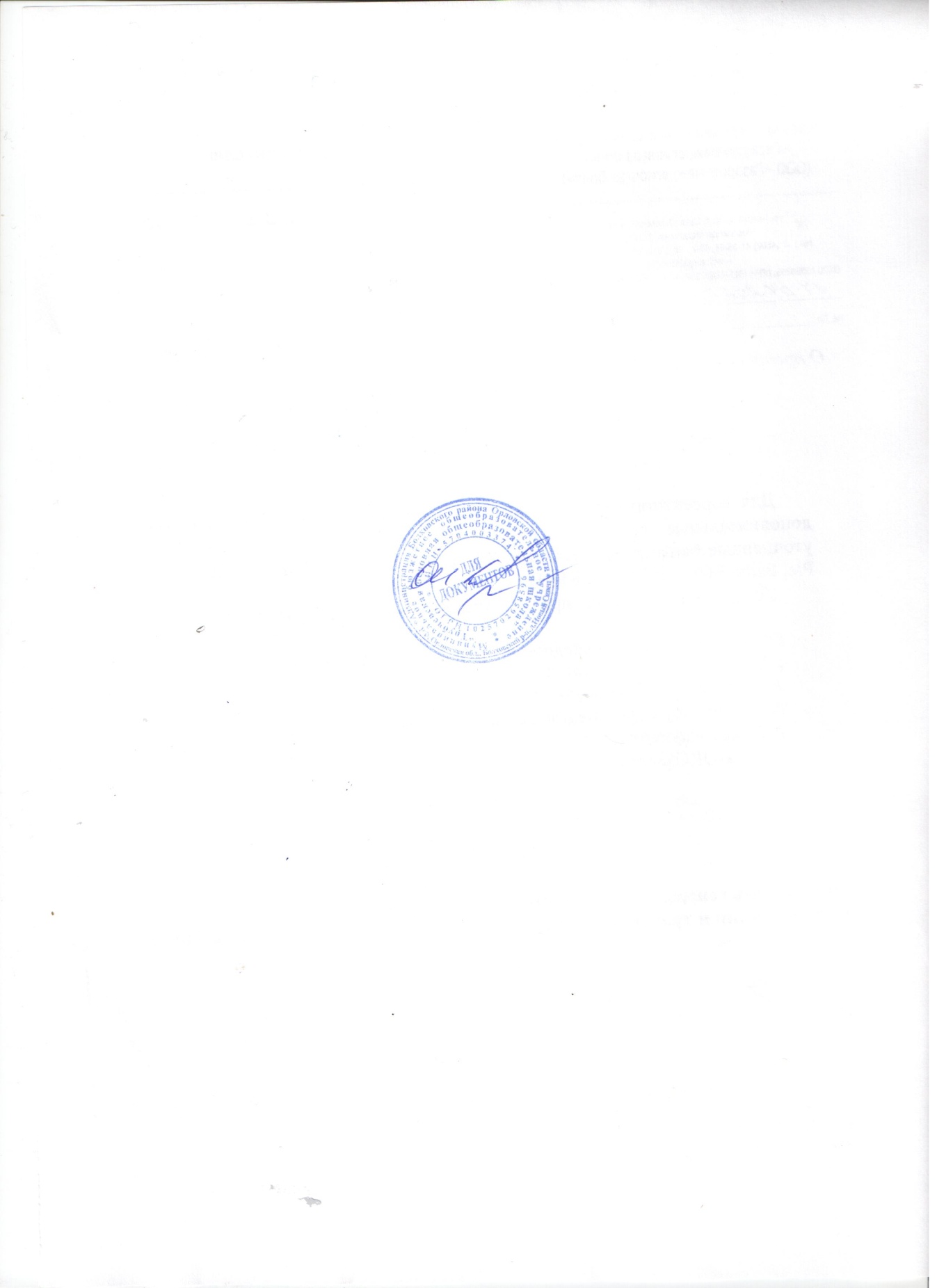 О.И.КирееваМБОУ «Трубчевская ООШ»Меню на 13.05.2021 г. для обучающихся 1-4 классовОтветственный за организацию питания___________ Н.Н. МаксимоваНаименование приёма пищи Наименование блюдаМасса порцииКалорийность порцииЦенаЗавтракЗапеканка из творога15038737.99ЗавтракЧай2006037.99ЗавтракХлеб пшеничный20	46	37.99ОбедСалат из свеклы отварной1008922.23ОбедСуп с крупой250103.222.23ОбедКартофельная запеканка с мясом20038022.23ОбедКомпот из яблок20093	22.23ОбедХлеб ржаной608722.23